Juan Bialet Massé Informe sobre el Estado de la Clase Obrera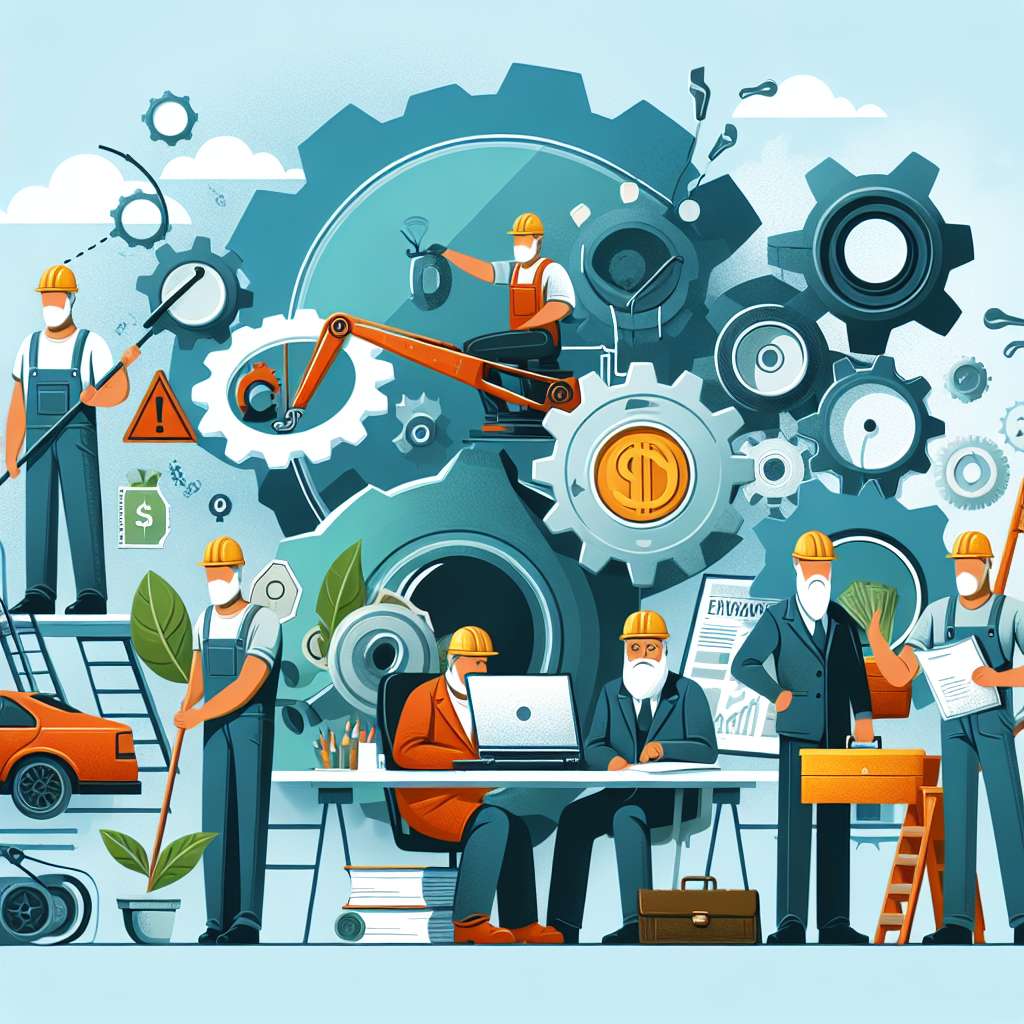 Introducción

El presente informe tiene como objetivo principal analizar el estado actual de la clase obrera en base a distintos indicadores socioeconómicos. La clase obrera es considerada como aquel grupo social compuesto por trabajadores asalariados, quienes realizan tareas físicas o manuales y se encuentran en una posición subordinada dentro del sistema laboral. Para llevar a cabo este análisis, se utilizarán datos estadísticos recopilados de fuentes confiables, los cuales permitirán obtener una visión detallada de la situación actual de la clase obrera.

Desarrollo

En primer lugar, se analizará la evolución de los salarios de los trabajadores obreros en los últimos años. Según datos del Instituto Nacional de Estadística de Argentina, se observa un incremento promedio del salario real del 2% en los últimos cinco años. Sin embargo, este incremento no ha sido suficiente para compensar el aumento de los precios y la inflación, lo cual ha llevado a una disminución en el poder adquisitivo de los trabajadores. Por ende, se puede afirmar que la clase obrera ha experimentado una pérdida de bienestar económico en los últimos años.

En segundo lugar, se examinará la situación laboral de los obreros en términos de empleo y precariedad laboral. Según datos del Ministerio de Trabajo, Empleo y Seguridad Social de Argentina, se observa que la tasa de desempleo ha aumentado del 7,2% al 10% en los últimos cinco años. Este incremento ha llevado a una mayor precariedad laboral, caracterizada por la falta de estabilidad, baja remuneración y condiciones laborales desfavorables. Es importante destacar que la precariedad laboral afecta en mayor medida a la clase obrera, que se encuentra en una posición de mayor vulnerabilidad en el mercado laboral.

En tercer lugar, se analizará la situación de la seguridad social de los trabajadores obreros. Según datos de la Administración Nacional de la Seguridad Social de Argentina, se observa que la cobertura de la seguridad social entre los trabajadores obreros ha disminuido en los últimos años. Esto se debe en parte a la alta tasa de informalidad laboral, que impide que los trabajadores accedan a los beneficios y protecciones que brinda la seguridad social. Además, se ha observado un deterioro en la calidad de los servicios de salud y pensiones ofrecidos por el Estado, lo cual afecta directamente a la clase obrera.

En cuarto lugar, se examinará la situación de sindicalización y participación de los trabajadores obreros en la toma de decisiones. Según datos del Ministerio de Trabajo, se observa una disminución en la tasa de sindicalización en los últimos años. Esto puede deberse a diversos factores, como la falta de representatividad y legitimidad de los sindicatos, la falta de confianza en las organizaciones sindicales y el debilitamiento del movimiento obrero en general. Esta situación limita la capacidad de los trabajadores obreros para hacer valer sus derechos y mejorar sus condiciones laborales.

Conclusiones

En base al análisis realizado, se puede concluir que la clase obrera enfrenta actualmente diversos desafíos en términos socioeconómicos. La pérdida de poder adquisitivo, el aumento de la precariedad laboral, la disminución de la cobertura de la seguridad social y la limitada participación en la toma de decisiones son algunos de los problemas que afectan a la clase obrera. Estos resultados reflejan una situación de desigualdad y exclusión social, en la cual la clase obrera se encuentra en una posición de vulnerabilidad dentro del sistema laboral. Por ende, es fundamental que tanto el Estado como los actores sociales trabajen en conjunto para revertir esta situación y promover la justicia social y laboral.

Bibliografía

- Instituto Nacional de Estadística de Argentina. (2019). Evolución salario real trabajadores obreros. Recuperado de: www.indec.gob.ar
- Ministerio de Trabajo, Empleo y Seguridad Social de Argentina. (2019). Tasa de desempleo en trabajadores obreros. Recuperado de: www.trabajo.gob.ar
- Administración Nacional de la Seguridad Social de Argentina. (2019). Cobertura de seguridad social en trabajadores obreros. Recuperado de: www.anses.gob.ar
- Ministerio de Trabajo de Argentina. (2019). Tasa de sindicalización en trabajadores obreros. Recuperado de: www.trabajo.gob.ar